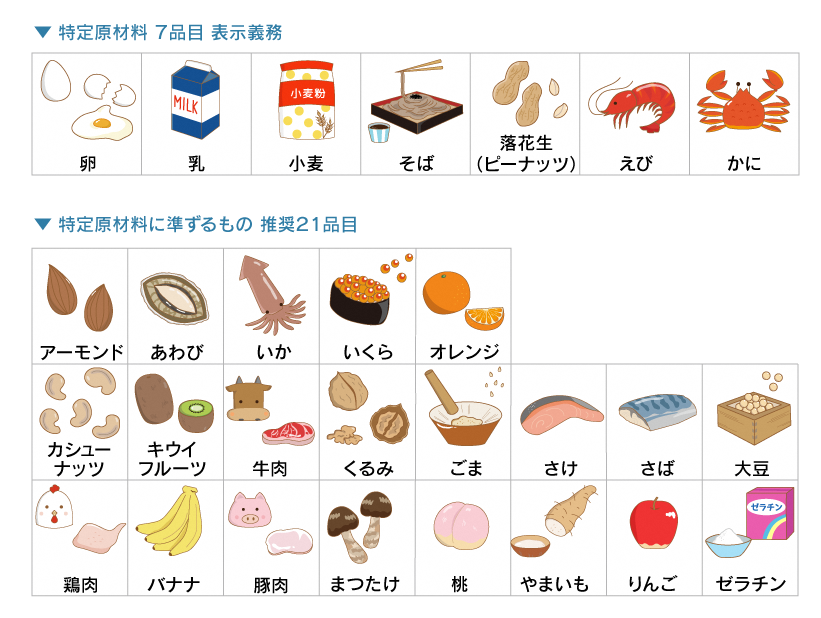 出典：（公財）ニッポンハム食の未来財団ホームページ（https://www.miraizaidan.or.jp/allergy/illustrations.html）避難者カード太枠内を記入し、提出してください。（それ以外の枠は、必要に応じて記入することもできます。）避難者カード太枠内を記入し、提出してください。（それ以外の枠は、必要に応じて記入することもできます。）避難者カード太枠内を記入し、提出してください。（それ以外の枠は、必要に応じて記入することもできます。）避難者カード太枠内を記入し、提出してください。（それ以外の枠は、必要に応じて記入することもできます。）避難者カード太枠内を記入し、提出してください。（それ以外の枠は、必要に応じて記入することもできます。）避難者カード太枠内を記入し、提出してください。（それ以外の枠は、必要に応じて記入することもできます。）避難者カード太枠内を記入し、提出してください。（それ以外の枠は、必要に応じて記入することもできます。）避難者カード太枠内を記入し、提出してください。（それ以外の枠は、必要に応じて記入することもできます。）避難所名避難所名避難所名受付番号受付番号受付番号避難者カード太枠内を記入し、提出してください。（それ以外の枠は、必要に応じて記入することもできます。）避難者カード太枠内を記入し、提出してください。（それ以外の枠は、必要に応じて記入することもできます。）避難者カード太枠内を記入し、提出してください。（それ以外の枠は、必要に応じて記入することもできます。）避難者カード太枠内を記入し、提出してください。（それ以外の枠は、必要に応じて記入することもできます。）避難者カード太枠内を記入し、提出してください。（それ以外の枠は、必要に応じて記入することもできます。）避難者カード太枠内を記入し、提出してください。（それ以外の枠は、必要に応じて記入することもできます。）避難者カード太枠内を記入し、提出してください。（それ以外の枠は、必要に応じて記入することもできます。）避難者カード太枠内を記入し、提出してください。（それ以外の枠は、必要に応じて記入することもできます。）入所年月日入所年月日入所年月日　　　　年　　　月　　　日　　　　年　　　月　　　日　　　　年　　　月　　　日　　　　年　　　月　　　日　　　　年　　　月　　　日　　　　年　　　月　　　日　　　　年　　　月　　　日　　　　年　　　月　　　日　　　　年　　　月　　　日　　　　年　　　月　　　日　　　　年　　　月　　　日　　　　年　　　月　　　日　　　　年　　　月　　　日　　　　年　　　月　　　日避難者カード太枠内を記入し、提出してください。（それ以外の枠は、必要に応じて記入することもできます。）避難者カード太枠内を記入し、提出してください。（それ以外の枠は、必要に応じて記入することもできます。）避難者カード太枠内を記入し、提出してください。（それ以外の枠は、必要に応じて記入することもできます。）避難者カード太枠内を記入し、提出してください。（それ以外の枠は、必要に応じて記入することもできます。）避難者カード太枠内を記入し、提出してください。（それ以外の枠は、必要に応じて記入することもできます。）避難者カード太枠内を記入し、提出してください。（それ以外の枠は、必要に応じて記入することもできます。）避難者カード太枠内を記入し、提出してください。（それ以外の枠は、必要に応じて記入することもできます。）避難者カード太枠内を記入し、提出してください。（それ以外の枠は、必要に応じて記入することもできます。）退所年月日退所年月日退所年月日避難者カード太枠内を記入し、提出してください。（それ以外の枠は、必要に応じて記入することもできます。）避難者カード太枠内を記入し、提出してください。（それ以外の枠は、必要に応じて記入することもできます。）避難者カード太枠内を記入し、提出してください。（それ以外の枠は、必要に応じて記入することもできます。）避難者カード太枠内を記入し、提出してください。（それ以外の枠は、必要に応じて記入することもできます。）避難者カード太枠内を記入し、提出してください。（それ以外の枠は、必要に応じて記入することもできます。）避難者カード太枠内を記入し、提出してください。（それ以外の枠は、必要に応じて記入することもできます。）避難者カード太枠内を記入し、提出してください。（それ以外の枠は、必要に応じて記入することもできます。）避難者カード太枠内を記入し、提出してください。（それ以外の枠は、必要に応じて記入することもできます。）退所先退所先退所先□自宅　□その他(住所　　　　　　　　　　　　連絡先　　　　　　)□自宅　□その他(住所　　　　　　　　　　　　連絡先　　　　　　)□自宅　□その他(住所　　　　　　　　　　　　連絡先　　　　　　)□自宅　□その他(住所　　　　　　　　　　　　連絡先　　　　　　)□自宅　□その他(住所　　　　　　　　　　　　連絡先　　　　　　)□自宅　□その他(住所　　　　　　　　　　　　連絡先　　　　　　)□自宅　□その他(住所　　　　　　　　　　　　連絡先　　　　　　)□自宅　□その他(住所　　　　　　　　　　　　連絡先　　　　　　)□自宅　□その他(住所　　　　　　　　　　　　連絡先　　　　　　)□自宅　□その他(住所　　　　　　　　　　　　連絡先　　　　　　)□自宅　□その他(住所　　　　　　　　　　　　連絡先　　　　　　)□自宅　□その他(住所　　　　　　　　　　　　連絡先　　　　　　)□自宅　□その他(住所　　　　　　　　　　　　連絡先　　　　　　)□自宅　□その他(住所　　　　　　　　　　　　連絡先　　　　　　)住民票の住所住民票の住所住民票の住所住民票の住所住民票の住所住民票の住所連絡先(携帯または自宅)連絡先(携帯または自宅)連絡先(携帯または自宅)連絡先(携帯または自宅)連絡先(携帯または自宅)連絡先(携帯または自宅)安否確認安否確認安否確認性別年齢年齢個別支援・配慮が必要な事項個別支援・配慮が必要な事項個別支援・配慮が必要な事項個別支援・配慮が必要な事項個別支援・配慮が必要な事項個別支援・配慮が必要な事項個別支援・配慮が必要な事項個別支援・配慮が必要な事項個別支援・配慮が必要な事項個別支援・配慮が必要な事項個別支援・配慮が必要な事項個別支援・配慮が必要な事項資格等所持者①医師②看護師③建築士安否確認安否確認安否確認性別年齢年齢負　傷妊産婦要介護障がい障がい障がい障がい障がい障がい障がいアレルギー服薬資格等所持者①医師②看護師③建築士安否確認安否確認安否確認性別年齢年齢負　傷妊産婦要介護身体身体精神知的知的知的発達アレルギー服薬資格等所持者①医師②看護師③建築士世帯主□大丈夫□不明□大丈夫□不明□大丈夫□不明□男□女歳歳□□□□肢体　□内部□視覚　□聴覚□肢体　□内部□視覚　□聴覚□□□□□□□ご家族□大丈夫□不明□大丈夫□不明□大丈夫□不明□男□女歳歳□□□□肢体　□内部□視覚　□聴覚□肢体　□内部□視覚　□聴覚□□□□□□□ご家族□大丈夫□不明□大丈夫□不明□大丈夫□不明□男□女歳歳□□□□肢体　□内部□視覚　□聴覚□肢体　□内部□視覚　□聴覚□□□□□□□ご家族□大丈夫□不明□大丈夫□不明□大丈夫□不明□男□女歳歳□□□□肢体　□内部□視覚　□聴覚□肢体　□内部□視覚　□聴覚□□□□□□□ご家族□大丈夫□不明□大丈夫□不明□大丈夫□不明□男□女歳歳□□□□肢体　□内部□視覚　□聴覚□肢体　□内部□視覚　□聴覚□□□□□□□ご家族□大丈夫□不明□大丈夫□不明□大丈夫□不明□男□女歳歳□□□□肢体　□内部□視覚　□聴覚□肢体　□内部□視覚　□聴覚□□□□□□□ご家族□大丈夫□不明□大丈夫□不明□大丈夫□不明□男□女歳歳□□□□肢体　□内部□視覚　□聴覚□肢体　□内部□視覚　□聴覚□□□□□□□安否情報の公表安否情報の公表安否情報の公表安否情報の公表安否の問い合わせがあった場合、氏名、住所を回答(公表)してもよいですか。安否の問い合わせがあった場合、氏名、住所を回答(公表)してもよいですか。安否の問い合わせがあった場合、氏名、住所を回答(公表)してもよいですか。安否の問い合わせがあった場合、氏名、住所を回答(公表)してもよいですか。安否の問い合わせがあった場合、氏名、住所を回答(公表)してもよいですか。安否の問い合わせがあった場合、氏名、住所を回答(公表)してもよいですか。安否の問い合わせがあった場合、氏名、住所を回答(公表)してもよいですか。安否の問い合わせがあった場合、氏名、住所を回答(公表)してもよいですか。安否の問い合わせがあった場合、氏名、住所を回答(公表)してもよいですか。安否の問い合わせがあった場合、氏名、住所を回答(公表)してもよいですか。安否の問い合わせがあった場合、氏名、住所を回答(公表)してもよいですか。安否の問い合わせがあった場合、氏名、住所を回答(公表)してもよいですか。安否の問い合わせがあった場合、氏名、住所を回答(公表)してもよいですか。安否の問い合わせがあった場合、氏名、住所を回答(公表)してもよいですか。安否の問い合わせがあった場合、氏名、住所を回答(公表)してもよいですか。安否の問い合わせがあった場合、氏名、住所を回答(公表)してもよいですか。□可(よい)　　□不可□可(よい)　　□不可□可(よい)　　□不可□可(よい)　　□不可□可(よい)　　□不可特記事項特記事項特記事項特記事項特記事項特記事項特記事項特記事項特記事項特記事項特記事項特記事項特記事項特記事項特記事項特記事項特記事項特記事項特記事項特記事項特記事項特記事項特記事項特記事項特記事項※アレルギー（または宗教上の理由）で食べられないものがある場合は、裏面の一覧表に記入してください！※アレルギー（または宗教上の理由）で食べられないものがある場合は、裏面の一覧表に記入してください！※アレルギー（または宗教上の理由）で食べられないものがある場合は、裏面の一覧表に記入してください！※アレルギー（または宗教上の理由）で食べられないものがある場合は、裏面の一覧表に記入してください！※アレルギー（または宗教上の理由）で食べられないものがある場合は、裏面の一覧表に記入してください！※アレルギー（または宗教上の理由）で食べられないものがある場合は、裏面の一覧表に記入してください！※アレルギー（または宗教上の理由）で食べられないものがある場合は、裏面の一覧表に記入してください！※アレルギー（または宗教上の理由）で食べられないものがある場合は、裏面の一覧表に記入してください！※アレルギー（または宗教上の理由）で食べられないものがある場合は、裏面の一覧表に記入してください！※アレルギー（または宗教上の理由）で食べられないものがある場合は、裏面の一覧表に記入してください！※アレルギー（または宗教上の理由）で食べられないものがある場合は、裏面の一覧表に記入してください！※アレルギー（または宗教上の理由）で食べられないものがある場合は、裏面の一覧表に記入してください！※アレルギー（または宗教上の理由）で食べられないものがある場合は、裏面の一覧表に記入してください！※アレルギー（または宗教上の理由）で食べられないものがある場合は、裏面の一覧表に記入してください！※アレルギー（または宗教上の理由）で食べられないものがある場合は、裏面の一覧表に記入してください！※アレルギー（または宗教上の理由）で食べられないものがある場合は、裏面の一覧表に記入してください！※アレルギー（または宗教上の理由）で食べられないものがある場合は、裏面の一覧表に記入してください！※アレルギー（または宗教上の理由）で食べられないものがある場合は、裏面の一覧表に記入してください！※アレルギー（または宗教上の理由）で食べられないものがある場合は、裏面の一覧表に記入してください！※アレルギー（または宗教上の理由）で食べられないものがある場合は、裏面の一覧表に記入してください！※アレルギー（または宗教上の理由）で食べられないものがある場合は、裏面の一覧表に記入してください！※アレルギー（または宗教上の理由）で食べられないものがある場合は、裏面の一覧表に記入してください！※アレルギー（または宗教上の理由）で食べられないものがある場合は、裏面の一覧表に記入してください！※アレルギー（または宗教上の理由）で食べられないものがある場合は、裏面の一覧表に記入してください！※アレルギー（または宗教上の理由）で食べられないものがある場合は、裏面の一覧表に記入してください！ご自宅の状況ご自宅の状況ご自宅の状況□居住可□居住可□居住可□居住可□居住可□居住可□居住可□居住可□居住可□居住可□居住可□居住可□居住可□居住可□居住可□居住可□居住可□居住可□居住可□居住可□居住可□居住可ご自宅の状況ご自宅の状況ご自宅の状況□居住不可□居住不可□居住不可□居住不可被害状況被害状況被害状況被害状況被害状況□全壊　　□半壊　　□一部損壊　　□床上浸水　　□床下浸水□全壊　　□半壊　　□一部損壊　　□床上浸水　　□床下浸水□全壊　　□半壊　　□一部損壊　　□床上浸水　　□床下浸水□全壊　　□半壊　　□一部損壊　　□床上浸水　　□床下浸水□全壊　　□半壊　　□一部損壊　　□床上浸水　　□床下浸水□全壊　　□半壊　　□一部損壊　　□床上浸水　　□床下浸水□全壊　　□半壊　　□一部損壊　　□床上浸水　　□床下浸水□全壊　　□半壊　　□一部損壊　　□床上浸水　　□床下浸水□全壊　　□半壊　　□一部損壊　　□床上浸水　　□床下浸水□全壊　　□半壊　　□一部損壊　　□床上浸水　　□床下浸水□全壊　　□半壊　　□一部損壊　　□床上浸水　　□床下浸水□全壊　　□半壊　　□一部損壊　　□床上浸水　　□床下浸水□全壊　　□半壊　　□一部損壊　　□床上浸水　　□床下浸水ご自宅の状況ご自宅の状況ご自宅の状況□居住不可□居住不可□居住不可□居住不可ライフライン状況ライフライン状況ライフライン状況ライフライン状況ライフライン状況□断水　　□停電　　□ガス停止　　□その他(　　　　　　　)□断水　　□停電　　□ガス停止　　□その他(　　　　　　　)□断水　　□停電　　□ガス停止　　□その他(　　　　　　　)□断水　　□停電　　□ガス停止　　□その他(　　　　　　　)□断水　　□停電　　□ガス停止　　□その他(　　　　　　　)□断水　　□停電　　□ガス停止　　□その他(　　　　　　　)□断水　　□停電　　□ガス停止　　□その他(　　　　　　　)□断水　　□停電　　□ガス停止　　□その他(　　　　　　　)□断水　　□停電　　□ガス停止　　□その他(　　　　　　　)□断水　　□停電　　□ガス停止　　□その他(　　　　　　　)□断水　　□停電　　□ガス停止　　□その他(　　　　　　　)□断水　　□停電　　□ガス停止　　□その他(　　　　　　　)□断水　　□停電　　□ガス停止　　□その他(　　　　　　　)ご家族の避難情報ご家族の避難情報避難先避難先避難先避難情報避難情報避難情報避難情報避難情報避難情報避難情報避難情報避難情報避難情報避難情報避難情報避難情報避難情報避難情報避難情報避難情報避難情報避難情報避難情報ご家族の避難情報ご家族の避難情報□避難所□避難所□避難所避難者名避難者名避難者名避難者名□家族全員　□家族の一部(　　　　　　　　　　　　　　　　　　　　　　　)□家族全員　□家族の一部(　　　　　　　　　　　　　　　　　　　　　　　)□家族全員　□家族の一部(　　　　　　　　　　　　　　　　　　　　　　　)□家族全員　□家族の一部(　　　　　　　　　　　　　　　　　　　　　　　)□家族全員　□家族の一部(　　　　　　　　　　　　　　　　　　　　　　　)□家族全員　□家族の一部(　　　　　　　　　　　　　　　　　　　　　　　)□家族全員　□家族の一部(　　　　　　　　　　　　　　　　　　　　　　　)□家族全員　□家族の一部(　　　　　　　　　　　　　　　　　　　　　　　)□家族全員　□家族の一部(　　　　　　　　　　　　　　　　　　　　　　　)□家族全員　□家族の一部(　　　　　　　　　　　　　　　　　　　　　　　)□家族全員　□家族の一部(　　　　　　　　　　　　　　　　　　　　　　　)□家族全員　□家族の一部(　　　　　　　　　　　　　　　　　　　　　　　)□家族全員　□家族の一部(　　　　　　　　　　　　　　　　　　　　　　　)□家族全員　□家族の一部(　　　　　　　　　　　　　　　　　　　　　　　)□家族全員　□家族の一部(　　　　　　　　　　　　　　　　　　　　　　　)□家族全員　□家族の一部(　　　　　　　　　　　　　　　　　　　　　　　)ご家族の避難情報ご家族の避難情報□自宅□自宅□自宅避難者名避難者名避難者名避難者名ご家族の避難情報ご家族の避難情報□車中□車中□車中避難者名避難者名避難者名避難者名ご家族の避難情報ご家族の避難情報□車中□車中□車中車体情報車体情報車体情報車体情報車種：　　　　ナンバー：　　　　　色：　　　　　駐車場所：車種：　　　　ナンバー：　　　　　色：　　　　　駐車場所：車種：　　　　ナンバー：　　　　　色：　　　　　駐車場所：車種：　　　　ナンバー：　　　　　色：　　　　　駐車場所：車種：　　　　ナンバー：　　　　　色：　　　　　駐車場所：車種：　　　　ナンバー：　　　　　色：　　　　　駐車場所：車種：　　　　ナンバー：　　　　　色：　　　　　駐車場所：車種：　　　　ナンバー：　　　　　色：　　　　　駐車場所：車種：　　　　ナンバー：　　　　　色：　　　　　駐車場所：車種：　　　　ナンバー：　　　　　色：　　　　　駐車場所：車種：　　　　ナンバー：　　　　　色：　　　　　駐車場所：車種：　　　　ナンバー：　　　　　色：　　　　　駐車場所：車種：　　　　ナンバー：　　　　　色：　　　　　駐車場所：車種：　　　　ナンバー：　　　　　色：　　　　　駐車場所：車種：　　　　ナンバー：　　　　　色：　　　　　駐車場所：車種：　　　　ナンバー：　　　　　色：　　　　　駐車場所：ご家族の避難情報ご家族の避難情報□屋外テント□屋外テント□屋外テント避難者名避難者名避難者名避難者名ペット同行避難　□有種類ゲージの有無名前オス/メスオス/メス毛色/体格毛色/体格特記事項(犬の場合:登録番号等)ペット同行避難　□有種類ゲージの有無名前オス/メスオス/メス色体格特記事項(犬の場合:登録番号等)ペット同行避難　□有□犬　□猫　□他(　)□有 □無□オス□メスペット同行避難　□有□犬　□猫　□他(　)□有 □無□オス□メスペット同行避難　□有□犬　□猫　□他(　)□有 □無□オス□メス